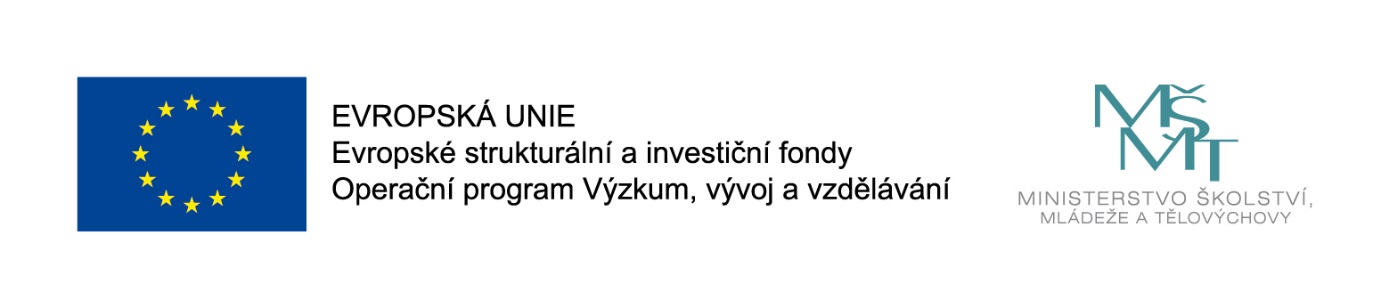 Školy si podaly žádosti o dotaci v rámci výzvy „Šablony pro MŠ a ZŠ I.“Základní a mateřské školy mohly v rámci výzvy č. 02_16_022 Podpora škol formou projektů zjednodušeného vykazování - Šablony pro MŠ a ZŠ I. (z Operačního programu Výzkum, vývoj, vzdělávání pod záštitou MŠMT) podávat v období od 23. 6. 2016 do 30. 6. 2017 žádosti o dotaci na tzv. šablony, ze kterých získaly peníze například na personální podporu, osobnostně sociální a profesní rozvoj pedagogů. Mateřským školám dále byly nabídnuty šablony v oblasti usnadňování přechodu dětí z MŠ do ZŠ a základním školám šablony pro mimoškolní rozvojové aktivity a spolupráci s rodiči žáků ZŠ. V území obce s rozšířenou působností Ostrov je celkem 20 škol (z toho 5 ZŠ, 9 MŠ a 6 sloučených ZŠ a MŠ). Z uvedeného počtu škol si podalo žádost o dotaci celkem 14 subjektů, tj. 70 % všech škol působících v území. Celková dotace na šablony pro školy v ORP Ostrov činí 7,43 mil. Kč, z toho pro MŠ 2.6 mil. Kč a pro ZŠ 4,83 mil. Kč. Největší zájem mateřských škol byl o šablonu Školní asistent – personální podpora MŠ (vybráno 6x) a dále pak o šablonu Vzdělávání pedagogických pracovníků MŠ – DVPP (další vzdělávání pedagogických pracovníků) v rozsahu 16 hodin (vybráno 7x). Základní školy měly největší zájem o šablonu Vzdělávání pedagogických pracovníků ZŠ – DVPP v rozsahu 16 hodin (vybráno 7x), dále o Čtenářský klub pro žáky ZŠ (vybráno 8x), pak o Klub zábavné logiky a deskových her pro žáky ZŠ (vybráno 8x) a nakonec o Doučování žáků ZŠ ohrožených školním neúspěchem (vybráno 9x) . Nyní je již většina projektů ve fyzické realizaci. Další očekávané avízo výzvy pro předkládání žádostí o dotaci na „Šablony pro střediska volného času“ je plánovano dle harmonogramu MŠMT ČR na říjen 2017 a samotné vyhlášení výzvy pak na listopad 2017.Realizací projektů ze šablon se naplňují některé aktivity plánované ve zpracovaném Místním akčním plánu rozvoje vzdělávání v území obce s rozšířenou působnosti Ostrov (dále MAP), do kterého se zapojily všechny ZŠ a MŠ spolu se všemi zřizovateli. Tyto aktivity napomáhají k lepšímu rozvoji vzdělávání dětí a žáků do 15 let.               Více informací k Místnímu akčnímu plánu rozvoje vzdělávání v území ORP Ostrov naleznete na našich stránkách www.mas-krusnehory.cz/map. Můžete také navštívit školský portál pro území ORP Ostrov na www.huradolavic.cz a podílet se tak na rozvoji vzdělávání dětí v území ORP Ostrov. 21. 8. 2017 Ing. Zuzana ŽitnáIng. Bc. Eva UrbanováMAS Krušné hory o.p.s. 